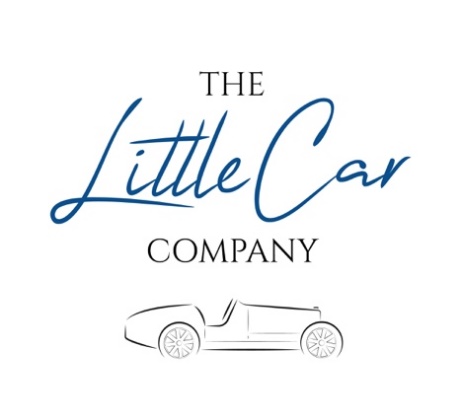 VEHICLE POLISHER & FINISHERSummary:An exciting opportunity to join the growing The Little Car Company Team.Due to rapid growth, The Little Car Company is expanding. We want and need our finished vehicles to look their absolute best. A key feature of all of our cars is their paint job and overall finish, creating the wow factor for all of clients. We are looking for an experienced, passionate detailer and finisher with outstanding attention to detail to prepare and polish and finish our cars as the final part of their individual builds in readiness for delivery.Compensation: £ Competitive + bonus scheme + share optionsLocation: Bicester Heritage, BicesterHoliday: 33 days per year, including Bank Holidays with option to take 1 month off unpaid per year after 1 year service Share options scheme: After 6 months with us - we want everyone to feel ‘ownership’ of the companyStart date: As soon as possibleReports to: Production ManagerC-19 friendly recruitment: We'll likely do the initial interviews by video call, will look however to meet candidates in person (as per Govt. guidelines and where safe and suitable to do so) before final decision is made.Culturally, we take pride in the way we work and what we achieve. We are committed to advancing the work of equality, diversity and inclusion and we want to attract the best people from the widest talent pool, as well as those who reflect the diverse nature of our society.About us: The Little Car CompanyAs it says in the name, we make little cars. But they’re more than a little bit special.The Little Car Company is the world expert in producing exceptional junior cars in partnership with the most elite car manufacturers. This unique partnership guarantees that every vehicle is an official licensed product of the brand. We expertly hand-build each car in the UK, and it is this level of care and attention that delivers the stunning quality for which we are famed.Our brand philosophy is to produce beautiful cars that allow our clients to share the love of driving across generations, and encourage every driver to create memorable experiences today and for years to come.We’re currently working with Bugatti, Aston Martin and Ferrari, with multiple partnerships in the pipeline. We work with the best car manufacturers in the business, so are only looking to recruit amazing talent to our team. Our exceptionally talented team are fuelled by a determination to create truly remarkable vehicles, whilst having a ton of fun along the way. Behind the scenes, our production team brings together a culmination of exceptional engineering expertise from a range of testing environments. Their attention to detail and eye for quality are matched only by their inventive spirit, meaning every vehicle that rolls out of the manufacturing facility features that little bit of engineering magic, befitting of the marques they are representing. Meanwhile, the client services team is on hand to ensure we deliver a personalised customer experience that is second-to-none. Responsibilities: Carry out all polishing and final finishing of finished cars ready for deliveryInspection of all panels as they come in and are received from the paint shopPolishing all new panels, ensuring dirt is removed to maintain highest possible finishLiaison with paint shop and panel suppliers to maintain high standardsRemoval of scratches and imperfectionsCorrection of minor paint work defectsPolishing and finishing visual metal componentsWorking efficiently within time schedules to meet deadlinesCommunication between Production, Stores and Operations teamSupport loading/unloading of client deliveries and collectionsEnsuring health and safety policies are adhered to at al timesRequired skills:Essential:Outstanding Attention to detail – you’ve got a keen eye and take pride in only sending out top quality products to clientsYou’re structured and methodical and have the ability to deliver exceptional quality Strong organisational ability, self-starter and self-motivated – you’re adept at planning your day but know how to handle a curve ball to ensure your weekly tasks are always metExcellent verbal interpersonal communication skills A hands on, can do attitude – at TLCC this is a top priority! An understanding of the luxury automotive environment, passion for the automotive industry and a real pride in your quality of workAbility to work under pressure in a fast-paced environment, you should be versatile like a swiss army knife with the ability to easily transition between responsibilities, as requiredComfortable thinking on your feet and using your initiative A team player but capable of working independentlyAbility to make decisions when requiredUnderstanding of working with cross functional teamsFriendly, polite & professional
Desirable but not necessary:Experience of body repairs both with composite materials and aluminiumForklift trainedAutomotive mechanical knowledgeAbility to understand and interpret engineering drawingsKeen to apply?We want to hear from you! Please send us a covering note (maximum 400 words) with why you are the right candidate for this role. Please don’t just regurgitate your CV – we are looking for a flavour of you and what you can bring The Little Car Company. Think of this as your own personal highlights reel.Please note that if you have not heard from us one week after the closing date of the advert then on this occasion then you have not been successful. However, we will keep all applications on file and be in touch if any future roles match your skills. 